In deze vragenlijst staan zowel open vragen als meerkeuzevragen. Wilt u bij de meerkeuzevragen, het juiste antwoord aanvinken en bij de open vragen zo volledig mogelijk proberen te zijn. De vragenlijst bestaat uit 3 delen: 	Deel A:  Algemene gegevens  
	Deel B:  Klachten (vraag 1 t/m 16)
	Deel C:  Uw gezondheid (vraag 1 t/m 12)Als u alle antwoorden heeft ingevuld, gaat u het bestand opslaan op uw computer. Vervolgens kunt u een mail sturen naar mij en de ingevulde vragenlijst als bijlage bijvoegen bij de mail. U kunt de mail sturen naar info@beautysalonangelie.nlDe antwoorden zullen bij het intakegesprek worden besproken.Alvast hartelijk bedankt!Met vriendelijke groet,Angelie ToestemmingHealth Hair & Beautysalon Angelie hecht veel waarde aan de bescherming van uw persoonsgegevens. In het privacy beleid kunt u nalezen hoe ik omga met uw persoonsgegevens. Het privacy beleid kunt u vinden op https://beautysalonangelie.nl/privacyverklaring/Door het invullen en opsturen van de vragenlijst gaat u akkoord met het privacy beleid en geeft u toestemming voor de verwerking van uw persoonsgegevens.Datum van invullen:	………………………………….Geslacht: 	 man	 vrouw
Naam: 	………………………………….Adres: 	………………………………….Postcode: 	………………………………….Plaats: 	………………………………….Telefoon/mobiel: 	………………………………….E-mail: 	………………………………….Beroep: 	………………………………….Hobby’s: 	………………………………….Lengte: 	………………………………….Gewicht: 	………………………………….Geboortedatum/tijd: ………………………………….1. Wat is de reden van uw komst?………………………………….2. Waar zit het?………………………………….3. Heeft uzelf een idee waar de klacht mee verband houdt?………………………………….4. Hoe uit de klacht zich?Zie vragen hieronder.4.a. Kunt u de pijn beschrijven?………………………………….4.b. Is de pijn continue of wisselend?………………………………….4.c. Aanleiding………………………………….4.d. Locatie ………………………………….4.e. Is er sprake van een doof gevoel en/of tintelingen?………………………………….4.f. Wat is het effect van lokale druk of massage?………………………………….4.g. Wat is het effect van warmte of koude? ………………………………….4.h. Wat is het effect van beweging?………………………………….4.i. Wat is het effect van inspanning?………………………………….5. Sinds wanneer? Was er in die tijd iets bijzonders? (Bijv. in werk, privé, operaties, andere ziekte, verandering gebit)………………………………….6. Zijn er andere belangrijke gebeurtenissen in uw leven (geweest), die van invloed zijn op uw persoonlijk functioneren? (Denk aan: overlijden, ongelukken, scheiding, traumatische ervaring of misbruik )………………………………….7. Zijn er nevenklachten?………………………………….8. Bent u geopereerd geweest? Zo ja, waaraan? Zijn er littekens?………………………………….9. Welke klachten heeft u in de loop der tijd gehad? En hoe zijn deze behandeld? (Graag weergeven in chronologische volgorde)………………………………….10. Heeft u kinderziekten gehad? (Zo ja, welke? Noem eventuele bijzonderheden)………………………………….11. Heeft u inentingen/vaccinatie gehad? (In welk jaar en waarvoor? Hoe reageerde u hierop?)………………………………….12. Bent u ook ergens anders onder behandeling?Zie vragen hieronder.12.a. Nee/Ja, waarvoor:………………………………….12.b. Bij wie (soort specialist):………………………………….12.c. Wat is de (eventuele) diagnose?………………………………….12.d. Geneesmiddelen:Maakt u gebruik van voorgeschreven medicatie, homeopathische middelen?………………………………….13. Komt de klacht in uw familie voor?Bijvoorbeeld bij kinderen, ouders, ooms/tantes, opa's oma's?………………………………….14. Wat is uw dominerende emotie? (welke emotie overheerst bij u?)Er kunnen meerdere antwoorden mogelijk zijn: Angstig Zelfvertrouwen Piekeren/tobben Opvliegend of snel geïrriteerd Onrustig/ongeduldig Vrolijk Huilerig Bezorgd over de toekomst Jaloezie Stoer Anders: ………………………………….15. Verergert de klacht bij wind of bij andere weersveranderingen?Zie vragen hieronder:15.a. Klimaat factor:Graag invullen bij welke klimaatfactor de klacht verergert. Hitte Vocht Droogte Koude Wind N.v.t.15.b. Jaargetijden:Graag invullen bij welk jaargetijde de klacht verergert. Zomer Nazomer Herfst Winter Lente N.v.t.15.c. Tijdstip van de dag:Graag invullen op welk tijdstip van de dag de klacht verergert.………………………………….15.d. Verplichtingen:Wordt de klacht beter of minder bij verplichtingen?………………………………….15.e. Beweging-rust-inspanningWordt de klacht hierdoor beter of erger? En bij welk soort inspanning?………………………………….16. Hoe zou u uw energieschaal inschatten op een niveau van 1 tot 10? 1 –  2 –  3 –  4 –  5 –  6 –  7 –  8 –  9 -  101. Bent u over het algemeen eerder koud of juist warm? Koud Warm N.v.t. Anders: ………………………………….1.a. Heeft u vaak koude handen en voeten of juist warme handen en voeten? Koude handen en voeten Warme handen en voeten Koude handen en warme voeten Warme handen en koude voeten Anders: ………………………………….1.b. Heeft u rillingen en/of koorts? Rillingen Koorts N.v.t. Anders: ………………………………….2. Transpireert u snel of juist helemaal niet?Meerdere antwoorden mogelijk. Geen transpiratie Transpiratie handpalmen Transpiratie voetzolen Transpiratie borst Transpiratie knieholten Transpiratie elleboogholten Anders: ………………………………….3. Bijzonderheden hoofd en lichaamSoort hoofdpijn Geen hoofdpijn Voorkant, band om het hoofd Achterkant Zijkant Bovenkant Boven de ogen Anders: ………………………………….3.a. Tijdstip hoofdpijn Ochtend Middag Avond Nacht Anders: ………………………………….3.b. Verergerende omstandigheden hoofdpijn Inspanning Rust Beweging Anders: ………………………………….3.c. Duizeligheid Ja Nee3.d. Wanneer bent u duizelig? En hoe uit het zich?………………………………….3.e. Heeft u hypertensie (hoge bloeddruk)? Ja Nee3.f. Heeft u hypotensie (lage bloeddruk)? Ja Nee3.g. Bent u bekend met bloedarmoede?Wat is uw gemiddelde HB?………………………………….4. FaecesDeze vragen gaan over uw ontlasting. (Dit is een goede graadmeter voor de gezondheid van een persoon, hoewel hier natuurlijk liever niet over gesproken wordt).4.a. Hoeveel keer per dag? 0 -  1 –  2 –  3 –  4 –  5 –  6 –  7 –  8 –  9 -  104.b. Heeft u last van winderigheid? Ja Nee Anders: ………………………………….4.c. Heeft u last van constipatie? Ja Nee Anders: ………………………………….4.d. Heeft u last van diarree? Ja Nee Anders: ………………………………….4.e. Wat kunt u zeggen over de vorm van uw ontlasting?Zie afbeelding hieronder en selecteer je type 
(Er kunnen meerdere opties mogelijk zijn, per week genomen).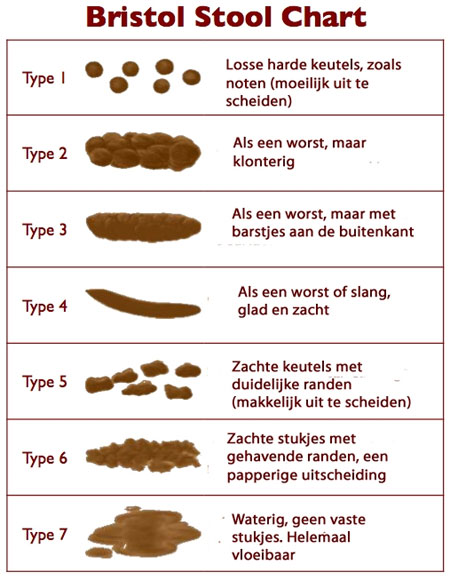  Type 1 Type 2 Type 3 Type 4 Type 5 Type 6 Type 7 Anders: 
………………………………….4.f. Treft u wel eens bloed aan in uw ontlasting? Ja Nee4.g. Wat voor kleur heeft uw ontlasting? Bruine ontlasting Gele ontlasting Groene ontlasting Witte ontlasting Grijze ontlasting Zwarte ontlasting Rode ontlasting Anders: ………………………………….4.h. Ruikt de ontlasting? Kan iemand direct na jou naar het toilet? Ja Nee Anders: ………………………………….4.i. Heeft u slijm in de ontlasting? Ja Nee Anders: ………………………………….4.j. Zijn er onverteerde etensresten? Ja Nee Anders: ………………………………….5. UrineDe onderstaande vragen gaan over urine.5.a. Heeft u het gevoel datgene wat u drinkt, dat het er ook weer uitkomt? Ja Nee Anders: ………………………………….5.b. Wat is de kleur van uw urine? Waterig Donker Licht gekleurd Bloed in de urine Anders: ………………………………….5.c. Wat is de geur van uw urine?Gedurende de dag.………………………………….5.d. Heeft u pijn bij het plassen?Er kunnen meerdere antwoorden mogelijk zijn. Voor Tijdens Er na Geen pijn Anders: ………………………………….6. Borst en buikZie vragen hieronder.6.a. Hoesten en slijm Hoesten met gele (donkere) slijm Hoesten met witte slijm Hoesten zonder slijm N.v.t. Anders: ………………………………….6.b. Druk op de borst, uitstraling/last van holtes. Druk op de borst Uitstraling Last van de holtes N.v.t. Anders: ………………………………….6.c. Astma Astma, lastig met het inademen Astma, lastig bij het uitademen N.v.t. Anders: ………………………………….6.d. Last van de volgende aandoeningen, hyperventilatie, longontsteking, hooikoorts, gezwollen klieren? Hyperventilatie Longontsteking Hooikoorts Gezwollen klieren N.v.t. Anders: ………………………………….7. Dieet en smaak7.a. Wat eet u op een dag? En welke graanproducten?………………………………….7.b. Op welke tijdstippen nuttigt u welke maaltijden?Zoals 's ochtends, 's middags en 's avonds.………………………………….7.c. Tussendoortjes?Waar bestaan deze uit en op welke tijdstippen?………………………………….7.d. Worden de klachten beter of slechter bij eten? Beter Slechter Anders: ………………………………….7.e. Wat heeft uw voorkeur? Warm Koud Anders: ………………………………….7.f. Voorkeur smaak Bitter Zoet Scherp Zout Zuur Anders: ………………………………….7.g. Voorkeur voedsel………………………………….7.h. Voedsel allergieGraag omschrijven welke allergieën………………………………….7.i. Heeft u last van zuurbranden?………………………………….7.j. BrakenMocht dit voorkomen, graag de kleur en geur omschrijven.………………………………….8. Dorst en drank8.a. Wat drinkt u op een dag? Zie vragen hieronder.WaterAantal glazen/koppen 0 -  1 –  2 –  3 –  4 –  5 –  6 –  7 –  8 –  9 -  10
TheeAantal glazen/koppen 0 -  1 –  2 –  3 –  4 –  5 –  6 –  7 –  8 –  9 -  10
FrisdrankAantal glazen/koppen 0 -  1 –  2 –  3 –  4 –  5 –  6 –  7 –  8 –  9 -  10
KoffieAantal glazen/koppen 0 -  1 –  2 –  3 –  4 –  5 –  6 –  7 –  8 –  9 -  10
AlcoholAantal glazen/koppen 0 -  1 –  2 –  3 –  4 –  5 –  6 –  7 –  8 –  9 -  10
ZuivelAantal glazen/koppen 0 -  1 –  2 –  3 –  4 –  5 –  6 –  7 –  8 –  9 -  108.b. Voorkeur Warm of koud Warm Koud Anders: ………………………………….8.c. Drinkt u met grote teugen (glas is snel leeg), of met kleine slokjes?  Grote teugen Kleine slokjes Anders: ………………………………….8.d. Droge mond Ja Nee Anders: ………………………………….8.e. Dorst Ja Nee Anders: ………………………………….8.f. Roken, drugsGraag hieronder aanvinken wat voor u van toepassing is. Roken Drugs Anders: ………………………………….9. Hoe gaat het slapen?Zie vragen hieronder.9.a. Heeft u last van slapeloosheid? Ja Nee Anders: ………………………………….9.b. Inslapen, doorslapen, vroeg opAanvinken wat voor u van toepassing is. Moeite met inslapen Moeite met doorslapen Vroeg op N.v.t. Anders: ………………………………….9.c. DromenGeef hier een omschrijving van uw dromen, droomt u veel, onrustig, angstaanjagende dromen etc.………………………………….9.d. Rusteloos Ja Nee Anders: ………………………………….9.e. Slaperig overdag (evt. met zwaarte gevoel) Ja Nee Ja, met zwaarte gevoel Anders: ………………………………….9.f. Slaperig na het eten? Ja Nee9.g. Vast tijdstip wakker? Graag aangeven welk tijdstip………………………………….9.h. Wordt u uitgerust wakker? Ja Nee10. Oren en ogenZie vragen hieronder.10.a. Doofheid, chronisch/plots Chronisch Plots Anders: ………………………………….10.b. Tinnitus, hoge of lage toon Hoge toon Lage toon Anders: ………………………………….10.c. Zien, wazig/helder Wazig Helder Anders: ………………………………….10.d. Jeuk ogen Ja Nee Anders: ………………………………….10.e. Droge ogen Ja Nee Anders: ………………………………….10.f. Branderig gevoel ogen Ja Nee Anders: ………………………………….11. PijnSoort pijn: Zeurend vaag, hele gebied voelt beurs/blauwe plek Brandende pijn Wisselende pijn Stekende pijn Kloppende pijn Zwaar en vol Anders: ………………………………….12. VrouwAlleen door vrouwen in te vullen, zie vragen hieronder. Voor mannen alleen de eerste vraag invullen.12.a. Mannen / VrouwenGeslachtsorganen, pijn, jeuk, ooit geslachtziekten gehad, prostaat, vruchtbaarheid, verlaagde of verhoogde seksuele behoeften?………………………………….12.b. Cyclus Wisselend Regelmatig Anders: ………………………………….12.c. MenstruatiePijnlijk voor, tijdens of na de menstruatie. Er kunnen meerdere antwoorden mogelijk zijn. N.v.t.  Voor Tijdens Er na Anders: ………………………………….12.d. Soort pijn, tijdens menstruatie.  Hoofdpijn Buikpijn Anders: ………………………………….12.e. Hoeveelheid en kleurEr kunnen meerdere antwoorden mogelijk zijn. Donker Licht Veel Weinig Anders: ………………………………….12.f. Kwaliteit menstruatie Klonters Waterig Troebel Anders: ………………………………….12.g. Zijn er bijzonderheden te vertellen over de bevalling Ingescheurd Ingeknipt tijdens de bevalling Abortus Anders: ………………………………….12.h. OvergangsklachtenIndien van toepassing hier graag uw overgangsklachten omschrijven.………………………………….12.i. Kinderen, indien van toepassing.Zijn er problemen of traumatische gebeurtenissen geweest? En wanneer zijn deze ontstaan?………………………………….Vragenlijst Intakegesprek HealthcheckDeel A: Algemene gegevensDeel B: KlachtenDeel C: Uw gezondheid